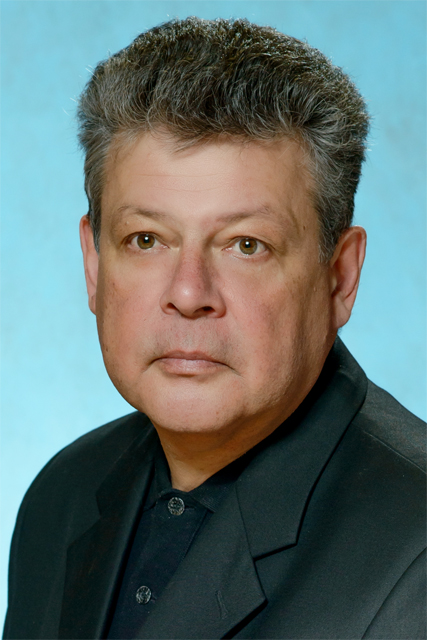 Швецов Александр Дмитриевич Заслуженный работник культуры РФИ.о. директораОбщий стаж: 42 годаПедагогический стаж: 42 годаТелефон/факс: 8/49232/ 2-23-15Адрес электронной почты: iordanskschool@mail.ru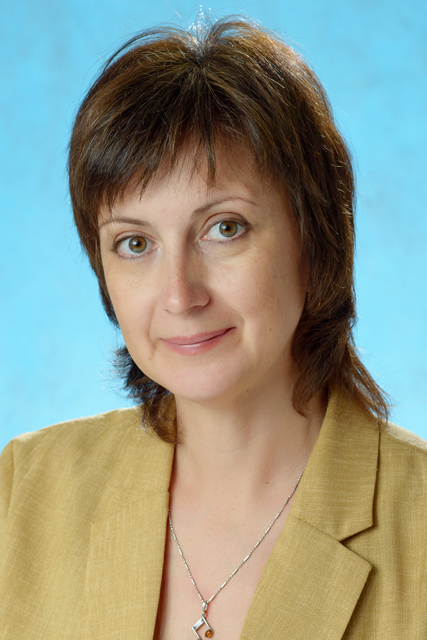 Баркуца Аурика ЯковлевнаЗаместитель директора по УВРПреподаватель по классу фортепиано высшей категории, курсовая подготовка в 2018 годуОбщий стаж: 27 летПедагогический стаж: 26 летТелефон/факс: 8/49232/ 2-23-15Адрес электронной почты: iordanskschool@mail.ru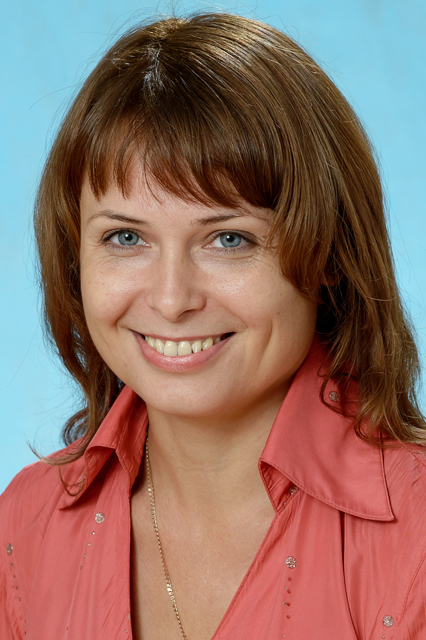 Федорчак Екатерина ЮрьевнаЗаместитель директора по УВРПреподаватель по классу сольного и ансамблевого народного пения высшей категории, курсовая подготовка в 2017 годуОбразование высшееОбщий стаж: 24 годаПедагогический стаж: 24 годаТелефон/факс: 8/49232/ 2-23-15Адрес электронной почты: iordanskschool@mail.ru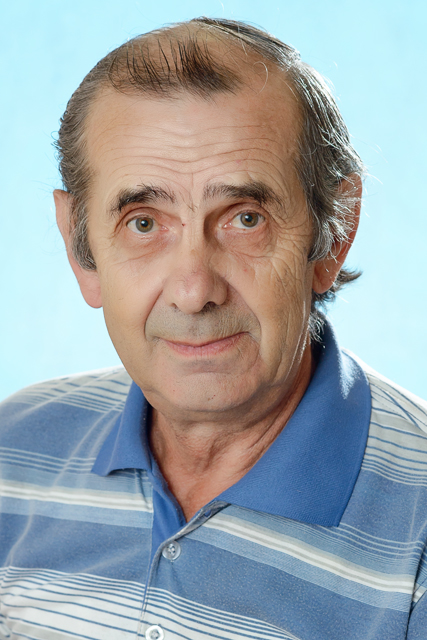 Агеев Геннадий НиколаевичЗаслуженный работник культуры РФПреподаватель по классу домры высшей категории, курсовая подготовка в 2018 годуОбразование высшееОбщий стаж: 50 летПедагогический стаж: 49 летТелефон: 8/49232/ 2-19-50Адрес электронной почты: iordanskschool@mail.ru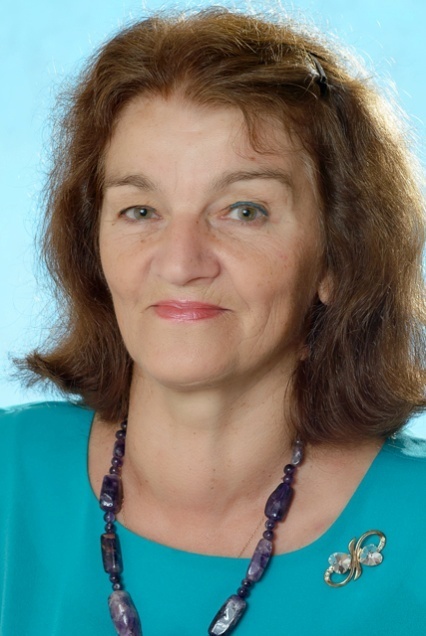 Агеева Татьяна НиколаевнаПреподаватель по классу аккордеона высшей категории, курсовая подготовка в 2018 годуОбразование среднее специальноеОбщий стаж: 49 летПедагогический стаж: 49 летТелефон: 8/49232/ 2-19-50Адрес электронной почты: iordanskschool@mail.ru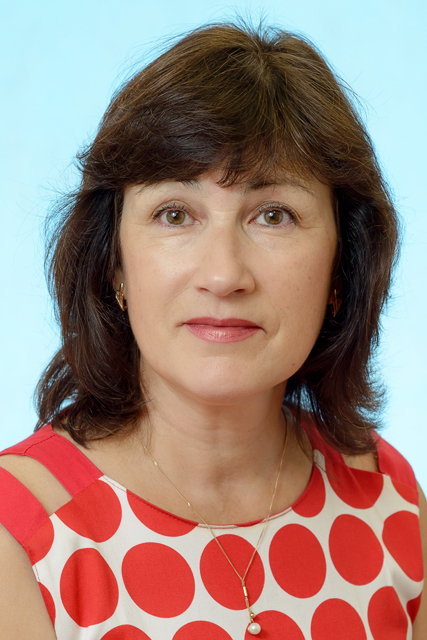 Ахтямова Эльвира ГабдулловнаКонцертмейстер высшей категории, курсовая подготовка в 2018 годуОбразование среднее специальноеОбщий стаж: 33 годаПедагогический стаж: 27 летТелефон: 8/49232/ 2-19-50Адрес электронной почты: iordanskschool@mail.ru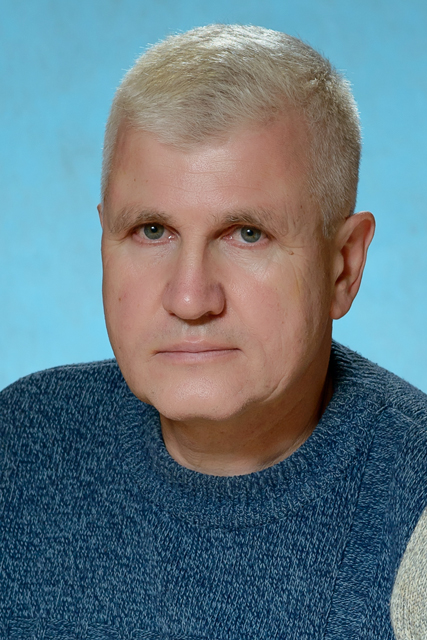 Булыгин Сергей ГеоргиевичПреподаватель по классу гитары и бас-гитары высшей категории, курсовая подготовка в 2016 годуОбразование высшееОбщий стаж: 34 годаПедагогический стаж: 9 летТелефон: 8/49232/ 2-19-50Адрес электронной почты: iordanskschool@mail.ruБыкова   Рада АлександровнаПреподаватель по классу эстрадного вокала высшей категории, курсовая подготовка в 2014 годуОбразование высшееОбщий стаж: 32 годаПедагогический стаж: 14 летТелефон: 8/49232/ 2-19-50Адрес электронной почты: iordanskschool@mail.ruВоробьёва Марина ВадимовнаПреподаватель по классу хорового и сольного академического пения высшей категории, курсовая подготовка в 2017 годуОбразование высшееОбщий стаж: 20Педагогический стаж: 15 летТелефон: 8/49232/ 2-19-50Адрес электронной почты: iordanskschool@mail.ru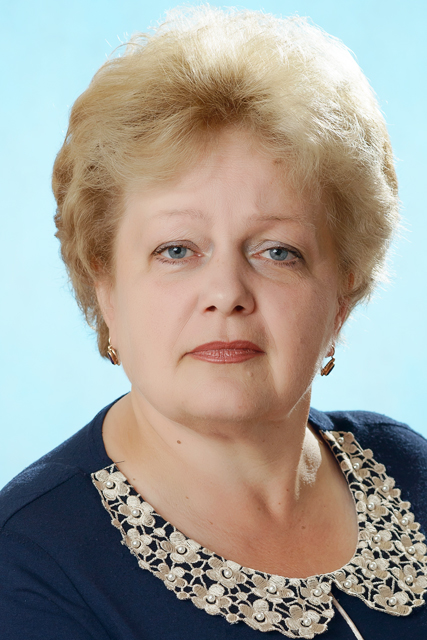 Гадалова Елена Юрьевна ФортепианоПреподаватель по классу фортепиано высшей категории, курсовая подготовка в 2018 годуОбразование среднее специальноеОбщий стаж: 41 годПедагогический стаж: 41 годТелефон: 8/49232/ 2-19-50Адрес электронной почты: iordanskschool@mail.ru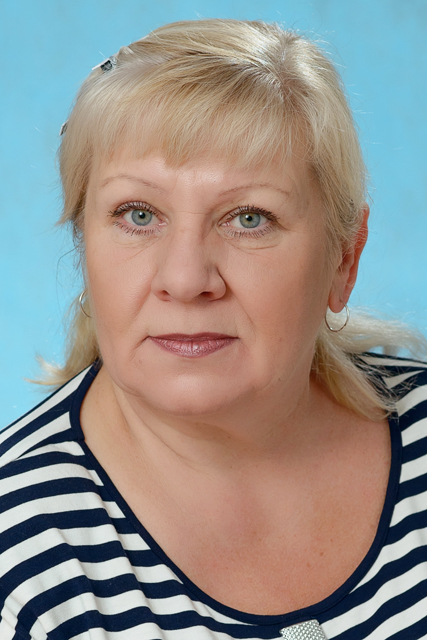 Ермолаева Ирина ВладимировнаКонцертмейстер высшей категории, курсовая подготовка в 2018 годуОбразование среднее специальноеОбщий стаж: 35 летПедагогический стаж: 34 годаТелефон: 8/49232/ 2-19-50Адрес электронной почты: iordanskschool@mail.ru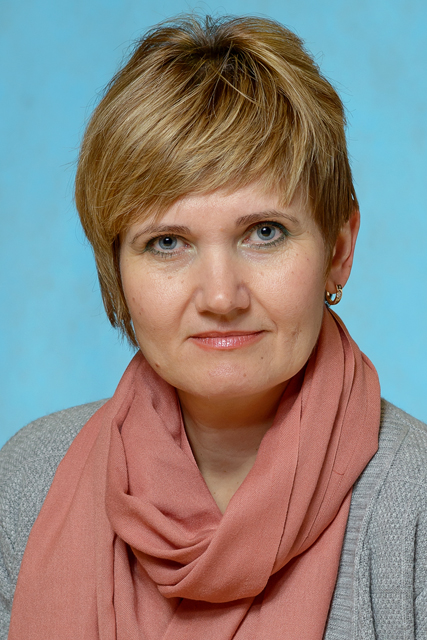 Жирнова Ольга АлексеевнаПреподаватель по классу виолончели высшей категории, курсовая подготовка в 2018 годуОбразование среднее специальноеОбщий стаж: 31 годПедагогический стаж: 31 годТелефон: 8/49232/ 2-19-50Адрес электронной почты: iordanskschool@mail.ru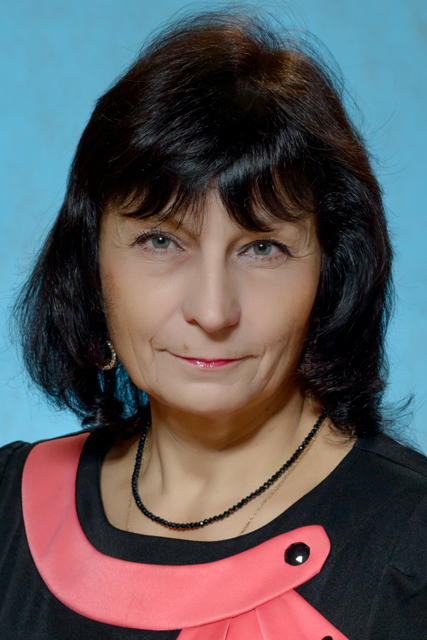 Жирова Галина АнатольевнаЗаслуженный работник культуры РФПреподаватель по классу аккордеона высшей категории, курсовая подготовка в 2018 годуОбразование среднее специальноеОбщий стаж: 47 летПедагогический стаж: 41 годТелефон: 8/49232/ 2-19-50Адрес электронной почты: iordanskschool@mail.ru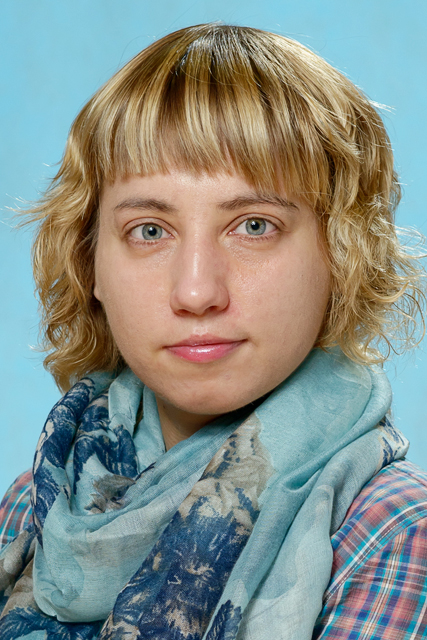 Катарова Марина СергеевнаПреподаватель по классу скрипки первой категории, курсовая подготовка в 2018 годуОбразование высшееОбщий стаж: 12 летПедагогический стаж: 12 летТелефон: 8/49232/ 2-19-50Адрес электронной почты: iordanskschool@mail.ru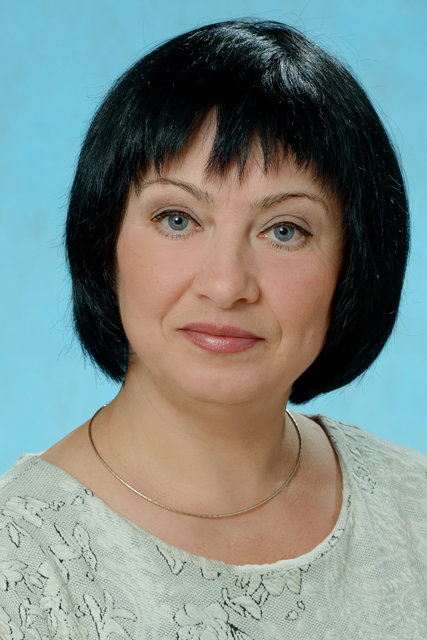 Колосова Елена НиколаевнаПреподаватель по классу хореографии высшей категории, курсовая подготовка в 2014 годуОбразование высшееОбщий стаж: 36 летПедагогический стаж: 13 летТелефон: 8/49232/ 2-19-50Адрес электронной почты: iordanskschool@mail.ru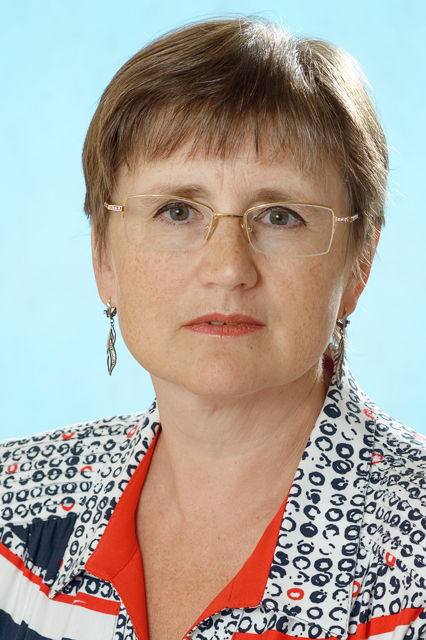 Котенко Наталья ИвановнаПреподаватель музыкально-теоретических дисциплин первой категории, курсовая подготовка в 2018 годуОбразование среднее специальноеОбщий стаж: 39 летПедагогический стаж: 39 летТелефон: 8/49232/ 2-19-50Адрес электронной почты: iordanskschool@mail.ru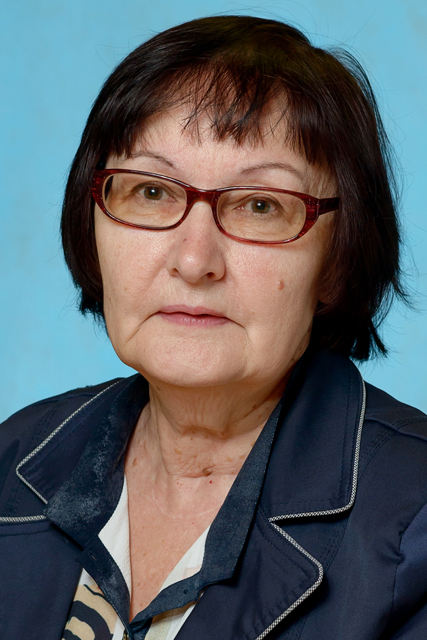 Крейзер Вера ДмитриевнаПреподаватель по классу фортепиано высшей категории, курсовая подготовка в 2018 годуОбразование высшееОбщий стаж: 48 летПедагогический стаж: 48 летТелефон: 8/49232/ 2-19-50Адрес электронной почты: iordanskschool@mail.ru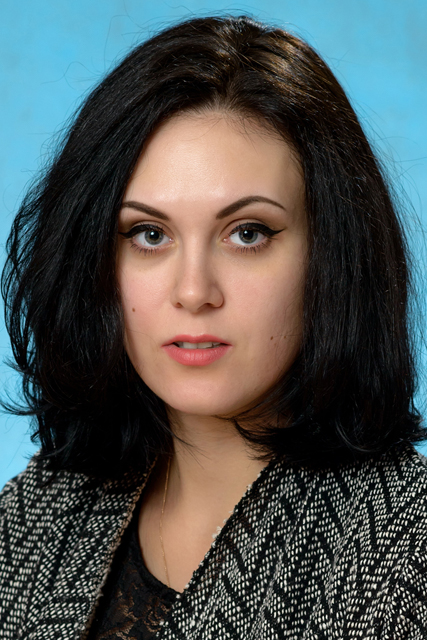 Кретова Елена АлександровнаПреподаватель по классу эстрадного вокала первой категории, курсовая подготовка в 2014 годуОбразование высшееОбщий стаж: 8 летПедагогический стаж: 8 летТелефон: 8/49232/ 2-19-50Адрес электронной почты: iordanskschool@mail.ru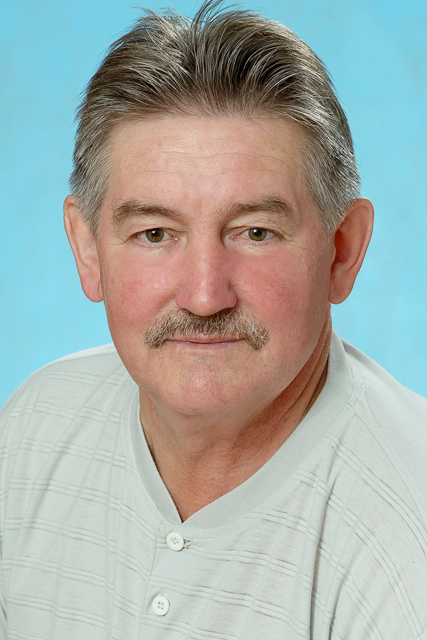 Кронштатов Виктор ВячеславовичПреподаватель по классу гитары, баяна первой категории, курсовая подготовка в 2018 годуОбразование среднее специальноеОбщий стаж: 42 годаПедагогический стаж: 42 годаТелефон: 8/49232/ 2-19-50Адрес электронной почты: iordanskschool@mail.ruКрылова Ольга НиколаевнаПреподаватель по классу актерского мастерства высшей категории, курсовая подготовка в 2018 годуОбразование высшееОбщий стаж: 29 летПедагогический стаж: 17 летТелефон: 8/49232/ 2-19-50Адрес электронной почты: iordanskschool@mail.ru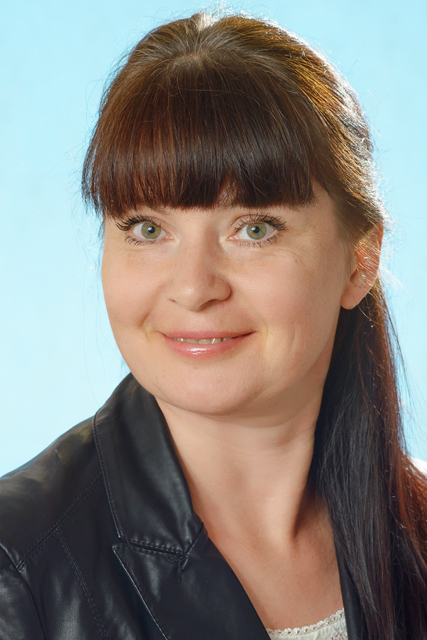 Кудинова Лариса ВалентиновнаПреподаватель по классу фортепиано первой категории, курсовая подготовка в 2018 годуОбразование среднее специальноеОбщий стаж: 31 годПедагогический стаж: 31 годТелефон: 8/49232/ 2-19-50Адрес электронной почты: iordanskschool@mail.ru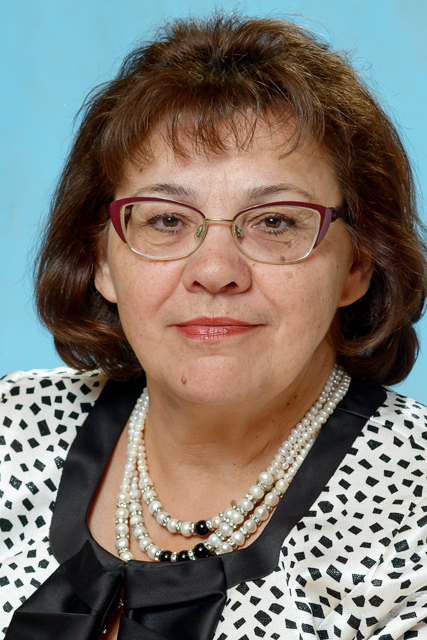 Кусточкина Людмила ДмитриевнаПреподаватель музыкально-теоретических дисциплин высшей категории, курсовая подготовка в 2015 годуОбразование среднее специальноеОбщий стаж: 47 летПедагогический стаж: 47 летТелефон: 8/49232/ 2-19-50Адрес электронной почты: iordanskschool@mail.ruЛевошина Екатерина ВасильевнаПреподаватель по классу гитары, домры первой категории, курсовая подготовка в 2015 годуОбразование высшееОбщий стаж: 14 летПедагогический стаж: 7 летТелефон: 8/49232/ 2-19-50Адрес электронной почты: iordanskschool@mail.ru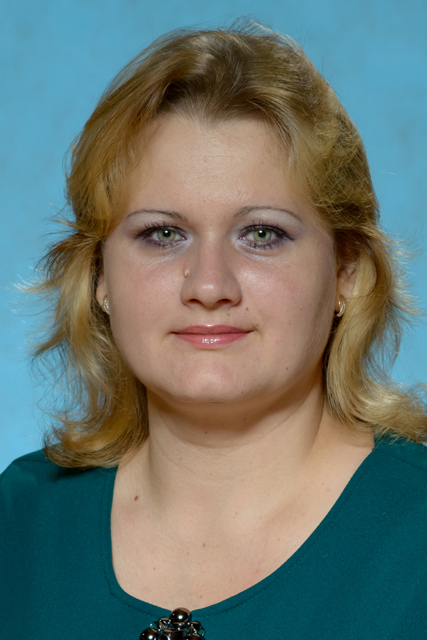 Лемпп Елена ИгоревнаПреподаватель по классу виолончели высшей категории, курсовая подготовка в 2018 годуОбразование высшееОбщий стаж: 17 летПедагогический стаж: 14 летТелефон: 8/49232/ 2-19-50Адрес электронной почты: iordanskschool@mail.ru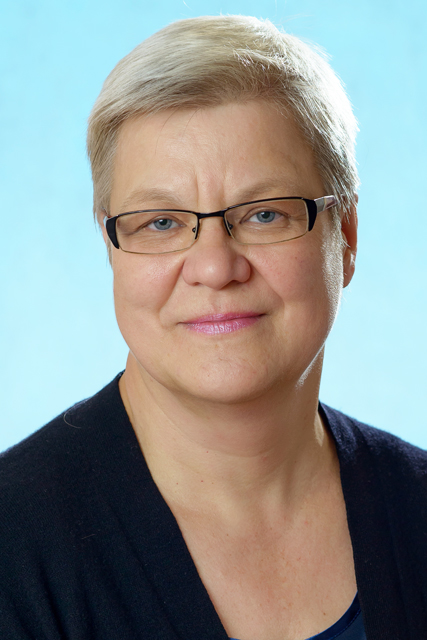 Лиж Ольга АнатольевнаПреподаватель по классу гитары, домры высшей категории, курсовая подготовка в 2018 годуОбразование среднее специальноеОбщий стаж: 43 годаПедагогический стаж: 43 годаТелефон: 8/49232/ 2-19-50Адрес электронной почты: iordanskschool@mail.ru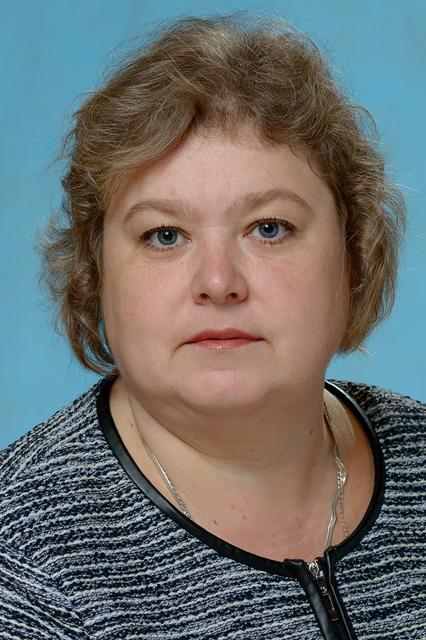 Липатова Любовь ОлеговнаПреподаватель по классу скрипки первой категории, курсовая подготовка в 2018 годуОбразование высшееОбщий стаж: 22 годаПедагогический стаж: 21 годТелефон: 8/49232/ 2-19-50Адрес электронной почты: iordanskschool@mail.ru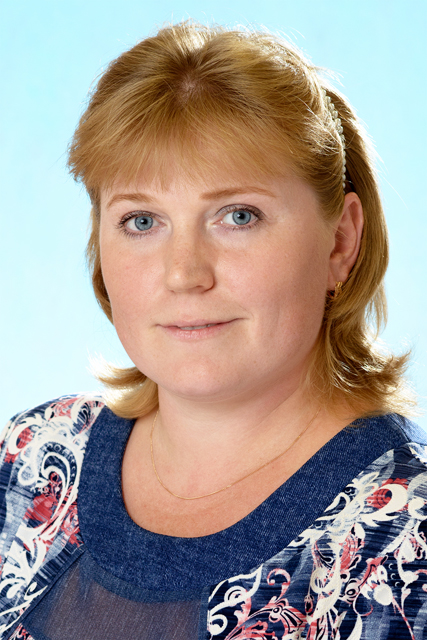 Матюхина Наталья ГригорьевнаПреподаватель по классу фортепиано высшей категории, курсовая подготовка в 2016 годуОбразование высшееОбщий стаж: 13 летПедагогический стаж: 13 летТелефон: 8/49232/ 2-19-50Адрес электронной почты: iordanskschool@mail.ru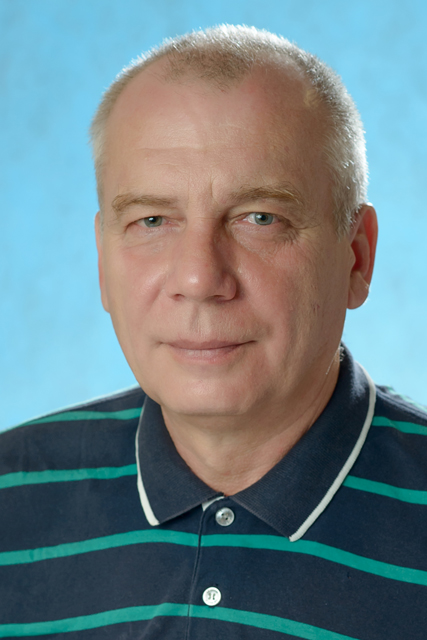 Никулин Сергей НиколаевичЗаслуженный работник культуры РФПреподаватель по классу гитары, домры высшей категории, курсовая подготовка в 2018 годуОбразование среднее специальноеОбщий стаж: 39 летПедагогический стаж: 28 летТелефон: 8/49232/ 2-19-50Адрес электронной почты: iordanskschool@mail.ru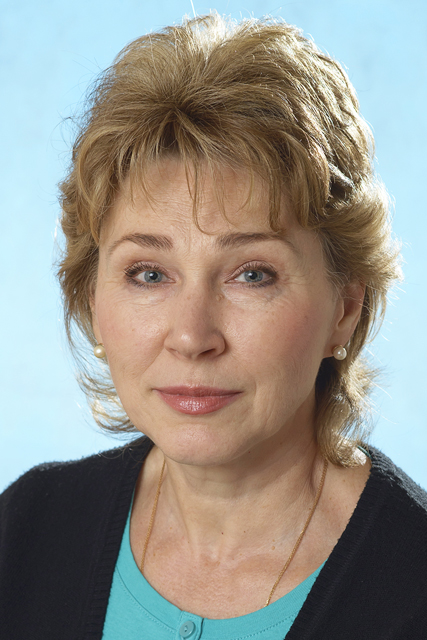 Позволева Елена БорисовнаПреподаватель по классу фортепиано первой категории, курсовая подготовка в 2018 годуОбразование среднее специальноеОбщий стаж: 41 годПедагогический стаж: 41 годТелефон: 8/49232/ 2-19-50Адрес электронной почты: iordanskschool@mail.ru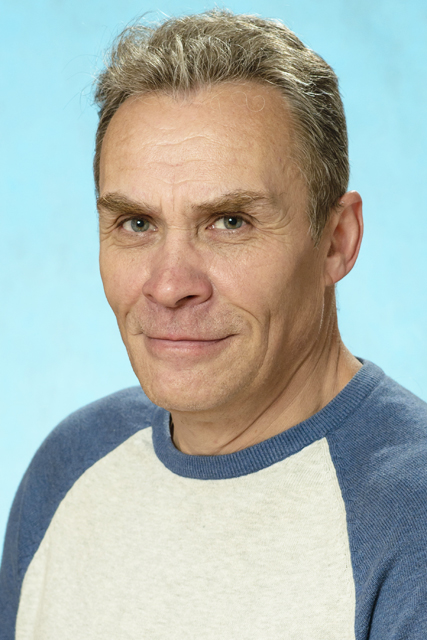 Поярков Василий ЮрьевичПреподаватель по классу гитары первой категории, курсовая подготовка в 2018 годуОбразование среднее специальноеОбщий стаж: 34 годаПедагогический стаж: 30 летТелефон: 8/49232/ 2-19-50Адрес электронной почты: iordanskschool@mail.ru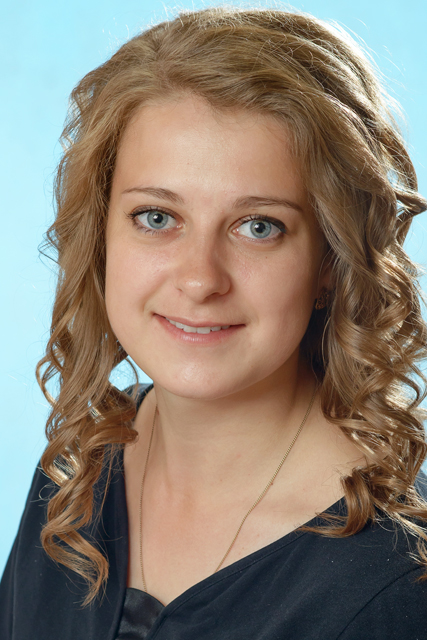 Савчикова Дарья АлексеевнаПреподаватель по классу сольного и ансамблевого народного пения высшей категории, 5 курс МГИКОбразование среднее специальноеОбщий стаж: 6 летПедагогический стаж: 6 летТелефон: 8/49232/ 2-19-50Адрес электронной почты: iordanskschool@mail.ru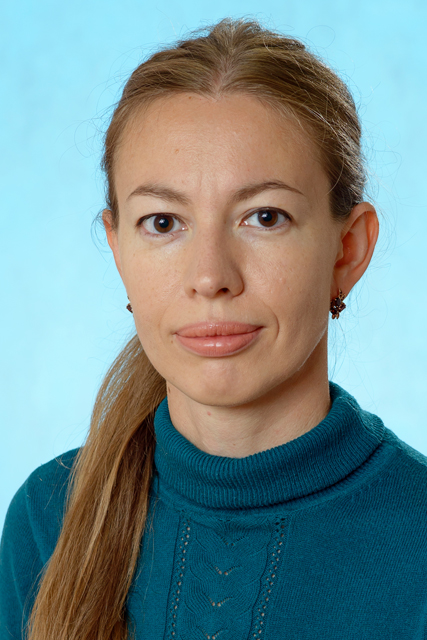 Салова Алена ВладимировнаПреподаватель по классу фортепиано первой категории, курсовая подготовка в 2018 годуОбразование высшееОбщий стаж: 12 летПедагогический стаж: 8 летТелефон: 8/49232/ 2-19-50Адрес электронной почты: iordanskschool@mail.ru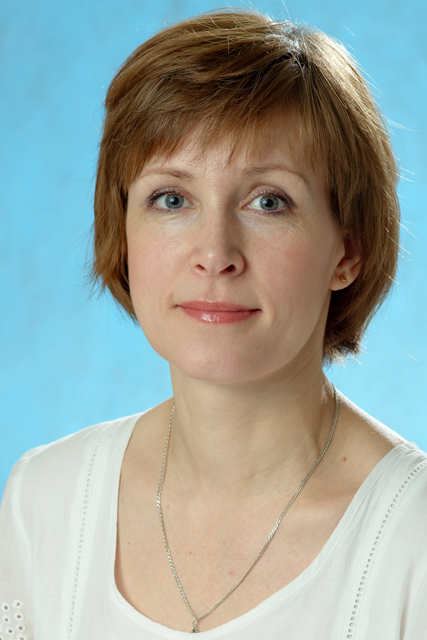 Самсонова Елена ВасильевнаПреподаватель по классу гитары высшей категории, курсовая подготовка в 2018 годуОбразование высшееОбщий стаж: 23 годаПедагогический стаж: 23 годаТелефон: 8/49232/ 2-19-50Адрес электронной почты: iordanskschool@mail.ruСемёнова Елена ВалентиновнаПреподаватель по классу фортепиано первой категории, курсовая подготовка в 2018 годуОбразование среднее специальноеОбщий стаж: 39 летПедагогический стаж: 37 летТелефон: 8/49232/ 2-19-50Адрес электронной почты: iordanskschool@mail.ru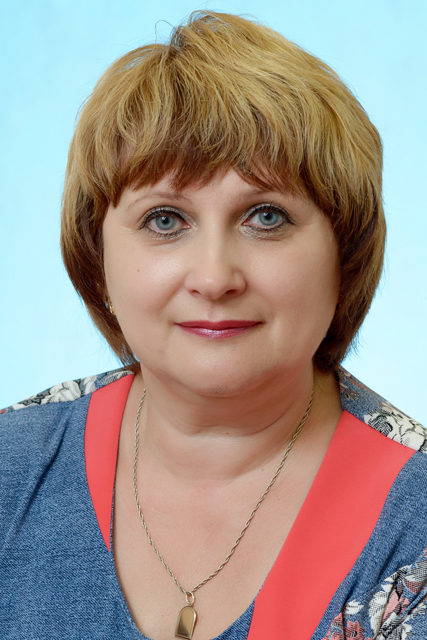 Силинская Светлана ЛеонидовнаПреподаватель по классу домры высшей категории, курсовая подготовка в 2018 годуОбразование среднее специальноеОбщий стаж: 38 летПедагогический стаж: 38 летТелефон: 8/49232/ 2-19-50Адрес электронной почты: iordanskschool@mail.ru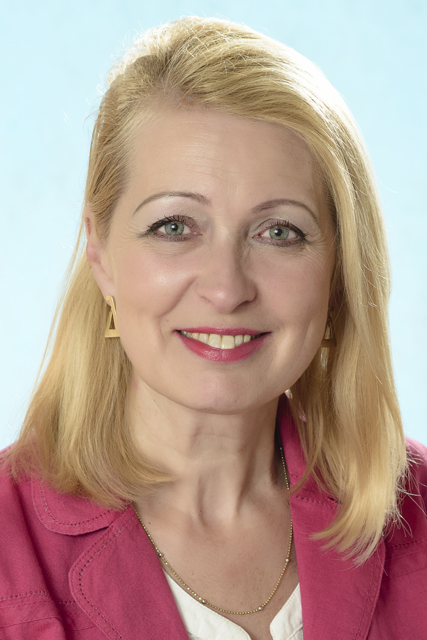 Соколова Галина ВикторовнаПреподаватель по классу эстрадного вокала высшей категории, курсовая подготовка в 2014 годуОбразование высшееОбщий стаж: 35 летПедагогический стаж: 16 летТелефон: 8/49232/ 2-19-50Адрес электронной почты: iordanskschool@mail.ru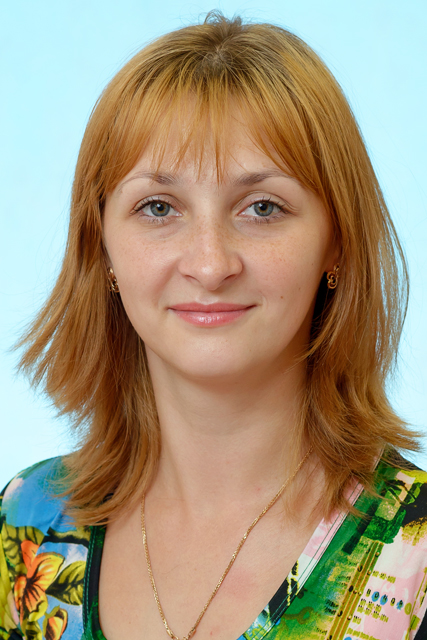 Старикова Анна ВладимировнаПреподаватель по классу хорового и сольного  академического пения высшей категории, курсовая подготовка в 2016 годуОбразование высшееОбщий стаж: 11 летПедагогический стаж: 10 летТелефон: 8/49232/ 2-19-50Адрес электронной почты: iordanskschool@mail.ru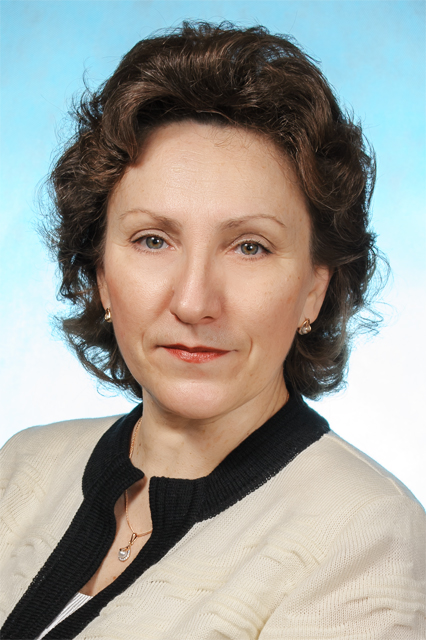 Старостина Ирина ДмитриевнаПреподаватель по классу фортепиано первой категории, курсовая подготовка в 2018 годуОбразование среднее специальноеОбщий стаж: 41 годПедагогический стаж: 41 годТелефон: 8/49232/ 2-19-50Адрес электронной почты: iordanskschool@mail.ru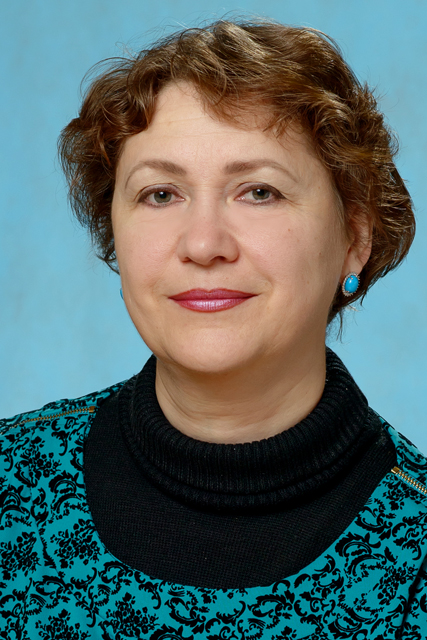 Сычёва Наталья БорисовнаПреподаватель по классу фортепиано высшей категории, курсовая подготовка в 2018 годуОбразование высшееОбщий стаж: 36 летПедагогический стаж: 36 летТелефон: 8/49232/ 2-19-50Адрес электронной почты: iordanskschool@mail.ru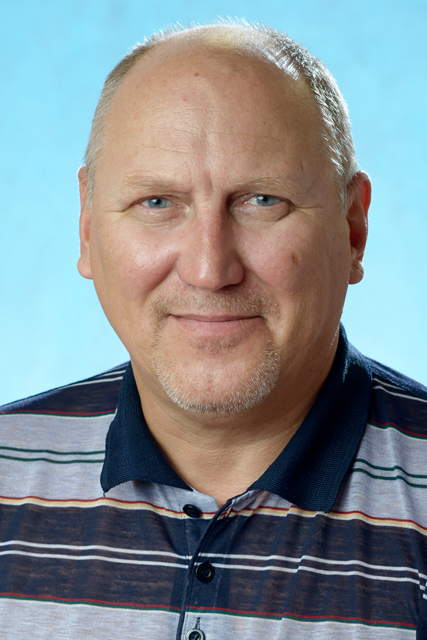 Тараканов Сергей ВячеславовичПреподаватель по классу духовых инструментов высшей категории, курсовая подготовка в 2018 годуОбразование среднее специальноеОбщий стаж: 36 летПедагогический стаж: 12 летТелефон: 8/49232/ 2-19-50Адрес электронной почты: iordanskschool@mail.ru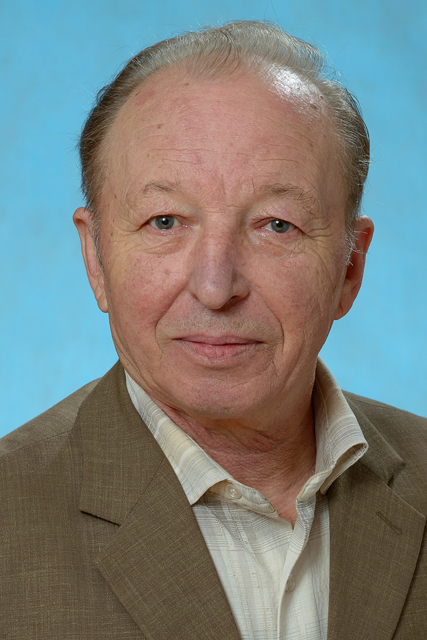 Торопов Владимир АнатольевичЗаслуженный работник культуры РФПреподаватель по классу гитары высшей категории, курсовая подготовка в 2014 годуОбразование среднее специальноеОбщий стаж: 48 летПедагогический стаж: 48 летТелефон: 8/49232/ 2-19-50Адрес электронной почты: iordanskschool@mail.ru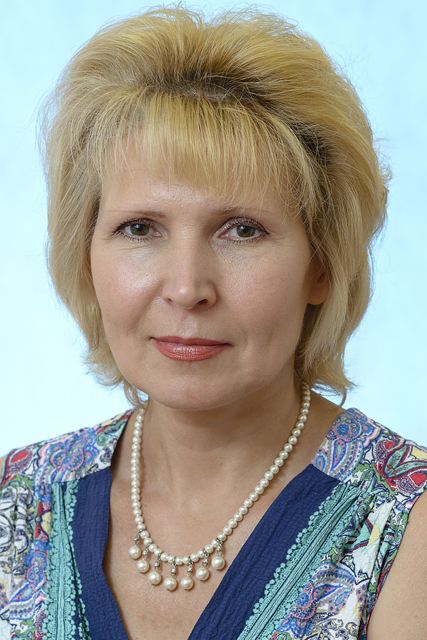 Умняшкина Алла ОлеговнаПреподаватель по классу хорового и сольного академического пения высшей категории, курсовая подготовка в 2018 годуОбразование высшееОбщий стаж: 40 летПедагогический стаж: 35 летТелефон: 8/49232/ 2-19-50Адрес электронной почты: iordanskschool@mail.ru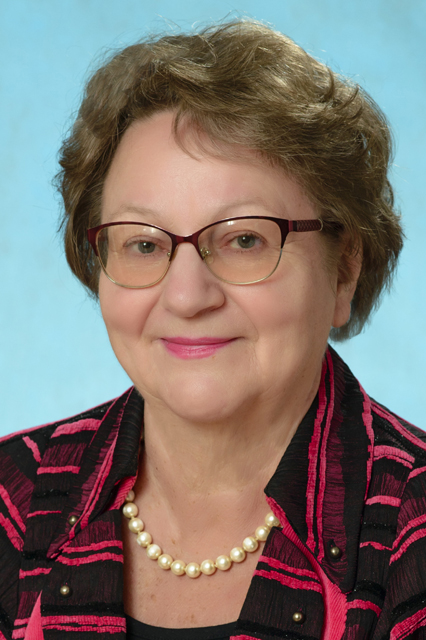 Фрицлер Нина МихайловнаПреподаватель по классу хорового и сольного академического пения высшей категории, курсовая подготовка в 2016 годуОбразование высшееОбщий стаж: 47 летПедагогический стаж: 47 летТелефон: 8/49232/ 2-19-50Адрес электронной почты: iordanskschool@mail.ruХваталова Ольга ЮрьевнаПреподаватель по классу фортепиано первой категории, курсовая подготовка в 2018 годуОбразование среднее специальноеОбщий стаж: 38 летПедагогический стаж: 38 летТелефон: 8/49232/ 2-19-50Адрес электронной почты: iordanskschool@mail.ruШмелёва Светлана ВладимировнаПреподаватель по классу теоретических дисциплин  первой категории, курсовая подготовка в 2018 годуОбразование среднее специальноеОбщий стаж: 23 годаПедагогический стаж: 9 летТелефон: 8/49232/ 2-19-50Адрес электронной почты: iordanskschool@mail.ru